revised Draft AgendaDocument prepared by the Office of the UnionDisclaimer:  this document does not represent UPOV policies or guidance	Opening of the session	Adoption of the agenda	Report on developments in UPOV including relevant matters discussed in the last sessions of the Administrative and Legal Committee, the Consultative Committee and the Council (document TC/53/10)	Organization of the UPOV sessions (document TC/53/14)	Progress reports on the work of the Technical Working Parties, including the Working Group on Biochemical and Molecular Techniques, and DNA-Profiling in Particular (BMT) (documents TWA/45/25, TWC/34/32, TWF/47/25, TWO/49/25 Rev., TWV/50/25 and oral reports by the Chairpersons)	Matters arising from the Technical Working Parties (document TC/53/3)	TGP documents (document TC/53/5)Revision of TGP documents TGP/7:	Development of Test Guidelines Revision of document TGP/7:  Drafter’s Kit for Test Guidelines (document TC/53/15)TGP/8:	Trial Design and Techniques Used in the Examination of Distinctness, Uniformity and StabilityRevision of document TGP/8:  Part II:  Selected Techniques Used in DUS Examination, Section 9: the Combined-Over-Years Uniformity Criterion (COYU) (document TC/53/16)Revision of document TGP/8:  Part II:  Selected Techniques used in DUS Examination, New Section: Examining DUS in Bulk Samples (document TC/53/17)Revision of document TGP/8:  Part II:  Selected Techniques Used in DUS Examination, New Section: Data Processing for the Assessment of Distinctness and for Producing Variety Descriptions (document TC/53/18)TGP/10:	Examining UniformityRevision of document TGP/10: New section: Assessing Uniformity by Off-Types on the Basis of More than One Growing Cycle or on the Basis of Sub-Samples (document TC/53/19) 	Cooperation in examination (document TC/53/20)	Information and databases(a)	UPOV information databases (document TC/53/6)(b)	Electronic application form (document TC/53/7)(c)	Exchange and use of software and equipment (document TC/53/8)(d)	Variety description databases (document TC/53/9)	Number of growing cycles (document TC/53/21)	Matters concerning variety descriptions (document TC/53/22)	Development of calculated thresholds for excluding varieties of common knowledge from the second growing cycle when COYD is used (document TC/53/23)	Statistical methods for visually observed characteristics (document TC/53/24)	Molecular techniques (document TC/53/11)	Discussion on:(a)	Use of disease and insect resistance characteristics in DUS examination (b)	Management of variety collections (c)	Minimum distance between varieties(d)	Increasing participation of new members of the Union in the work of the TC and TWPs	Variety denominations (document TC/53/12)	Preparatory workshops (document TC/53/13)	List of genera and species for which authorities have practical experience in the examination of distinctness, uniformity and stability (document TC/53/4)	Web-based Test Guidelines template (document TC/53/29)	Test Guidelines (documents TC/53/2, TC/53/25, TC/53/26, TC/53/27, TC/53/28 and TC/53/30)	Program for the fifty-fourth session 	Adoption of the report (if time permits)	Closing of the session[End of document]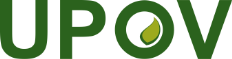 EInternational Union for the Protection of New Varieties of PlantsTechnical CommitteeFifty-Third Session
Geneva, April 3 to 5, 2017TC/53/1 Rev.Original:  EnglishDate:  March 24, 2017